Primary 1 Newsletter24th August 2020Dear Parents, Wow!  We all survived our first full week and now we’re raring to start another one! The children have settled in so, so well.  We are very proud teachers!  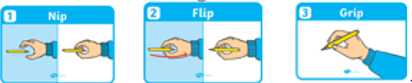 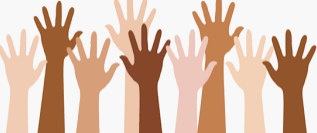 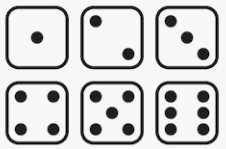 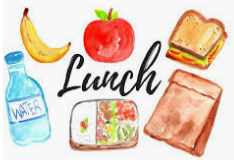 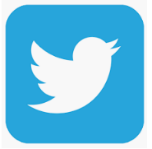 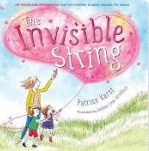 Thanks so much for your support these first couple of weeks! Our next newsletter due Monday 31st August.  This will probably be sent by email.  Kind regards,Jacqui Milliner, Susie Provan and Jaclyn McCreadyP1  School Lunch PreferenceChild’s Name: _____________________________Please complete the form and return to school in your child’s reading wallet by Tuesday 25th August. Please indicate school lunch choice or if your child is a packed lunch or home lunch, include this too.Please note: This week (week beg. 24th August) is Week 3 choices                 Next week (week beg. 31st August) is Week 1 choicesTwitter followers:Tuesday 25th AugustWednesday 26th AugustThursday 27th AugustFriday 28th AugustMonday 31st AugustTuesday 1st SeptemberWednesday 2nd SeptemberThursday 3rd SeptemberNameTwitter @  name